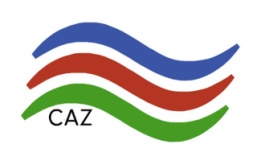 Powiatowy Urząd Pracyw ŚwinoujściuZakup dokonany w ramach dotacji przyznanejna podjęcie działalności gospodarczejZakup dokonany w ramach dotacji przyznanejna podjęcie działalności gospodarczejPowiatowy Urząd Pracyw ŚwinoujściuZakup dokonany w ramach dotacji przyznanejna podjęcie działalności gospodarczejZakup dokonany w ramach dotacji przyznanejna podjęcie działalności gospodarczejPowiatowy Urząd Pracyw ŚwinoujściuZakup dokonany w ramach dotacji przyznanejna podjęcie działalności gospodarczejZakup dokonany w ramach dotacji przyznanejna podjęcie działalności gospodarczejPowiatowy Urząd Pracyw ŚwinoujściuZakup dokonany w ramach dotacji przyznanejna podjęcie działalności gospodarczejZakup dokonany w ramach dotacji przyznanejna podjęcie działalności gospodarczejPowiatowy Urząd Pracyw ŚwinoujściuZakup dokonany w ramach dotacji przyznanejna podjęcie działalności gospodarczejZakup dokonany w ramach dotacji przyznanejna podjęcie działalności gospodarczej